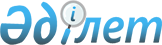 О внесении изменения в приказ Министра по инвестициям и развитию Республики Казахстан от 30 января 2015 года № 79 "Об утверждении квалификационных требований, предъявляемых к туристской операторской деятельности и перечня документов, подтверждающих соответствие им"Приказ Министра культуры и спорта Республики Казахстан от 25 декабря 2018 года № 372. Зарегистрирован в Министерстве юстиции Республики Казахстан 27 декабря 2018 года № 18070
      В соответствии с подпунктом 20-3) статьи 11 Закона Республики Казахстан от 13 июня 2001 года "О туристской деятельности в Республике Казахстан" ПРИКАЗЫВАЮ: 
      1. Внести в приказ Министра по инвестициям и развитию Республики Казахстан от 30 января 2015 года № 79 "Об утверждении квалификационных требований, предъявляемых к туристской операторской деятельности и перечня документов, подтверждающих соответствие им" (зарегистрированный в Реестре государственной регистрации нормативных правовых актов за № 10484, опубликованный 1 апреля 2015 года в Информационно-правовой системе "Әділет") следующее изменение:
      в Квалификационных требованиях, предъявляемых к туристской операторской деятельности и перечне документов, подтверждающих соответствие им, утвержденных указанным приказом:
      строку, порядковый номер 4, исключить.
      2. Комитету индустрии туризма Министерства культуры и спорта Республики Казахстан в установленном законодательством Республики Казахстан порядке обеспечить:
      1) государственную регистрацию настоящего приказа в Министерстве юстиции Республики Казахстан;
      2) в течение десяти календарных дней со дня государственной регистрации настоящего приказа направление его в Республиканское государственное предприятие на праве хозяйственного ведения "Республиканский центр правовой информации" для официального опубликования и включения в Эталонный контрольный банк нормативных правовых актов Республики Казахстан;
      3) размещение настоящего приказа на официальном интернет-ресурсе Министерства культуры и спорта Республики Казахстан в течение двух рабочих дней после его введения в действие; 
      4) в течение двух рабочих дней после исполнения мероприятий, предусмотренных настоящим пунктом, представление в Департамент юридической службы Министерства культуры и спорта Республики Казахстан сведений об исполнении мероприятий.
      3. Контроль за исполнением настоящего приказа возложить на курирующего вице-министра культуры и спорта Республики Казахстан.
      4. Настоящий приказ вводится в действие по истечении двадцати одного календарного дня после дня его первого официального опубликования.
      "СОГЛАСОВАН"
Министерство национальной
экономики Республики Казахстан
					© 2012. РГП на ПХВ «Институт законодательства и правовой информации Республики Казахстан» Министерства юстиции Республики Казахстан
				
      Министр культуры и спорта
Республики Казахстан 

А. Мухамедиулы
